GRAMMAR PRACTICE – PERFECT TENSE OF REGULAR VERBS WITH AVOIR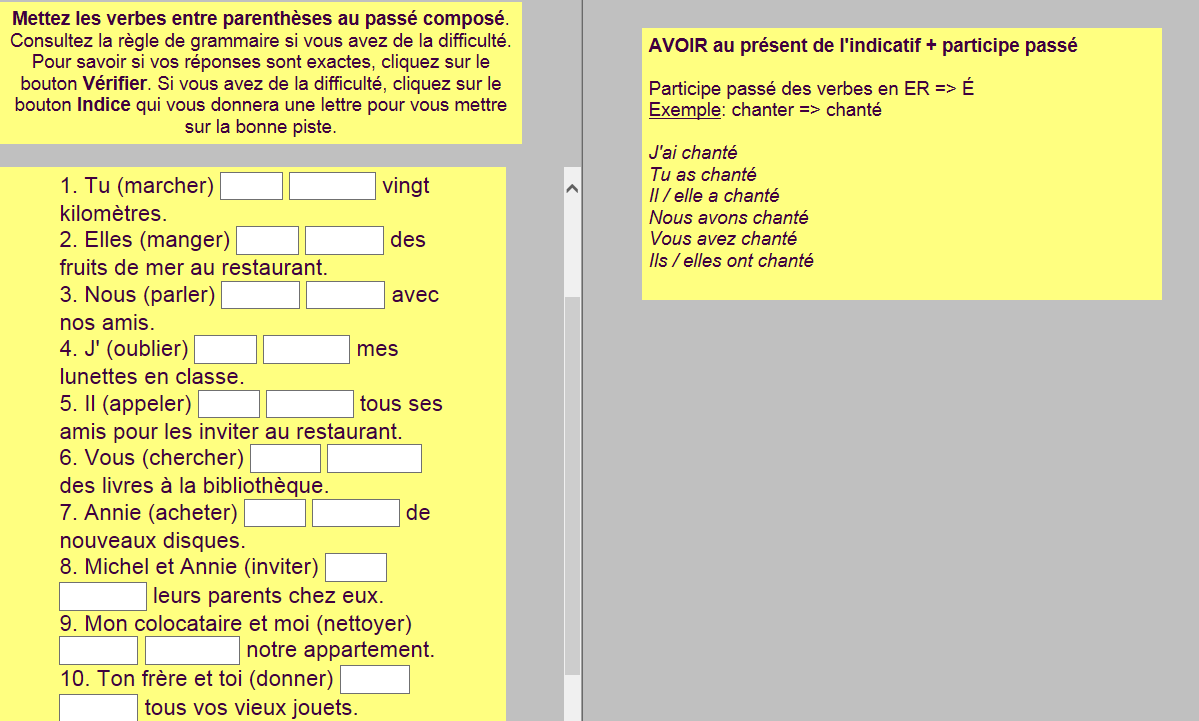 Vocab notes: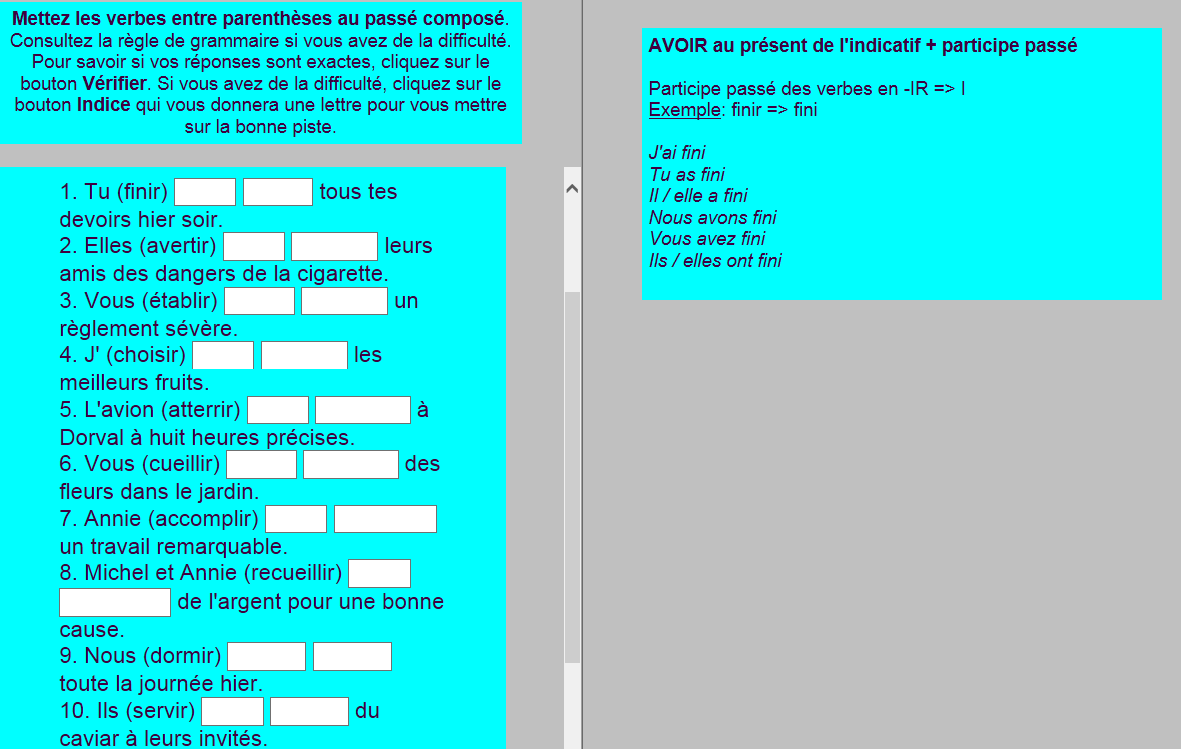 Vocab notes:
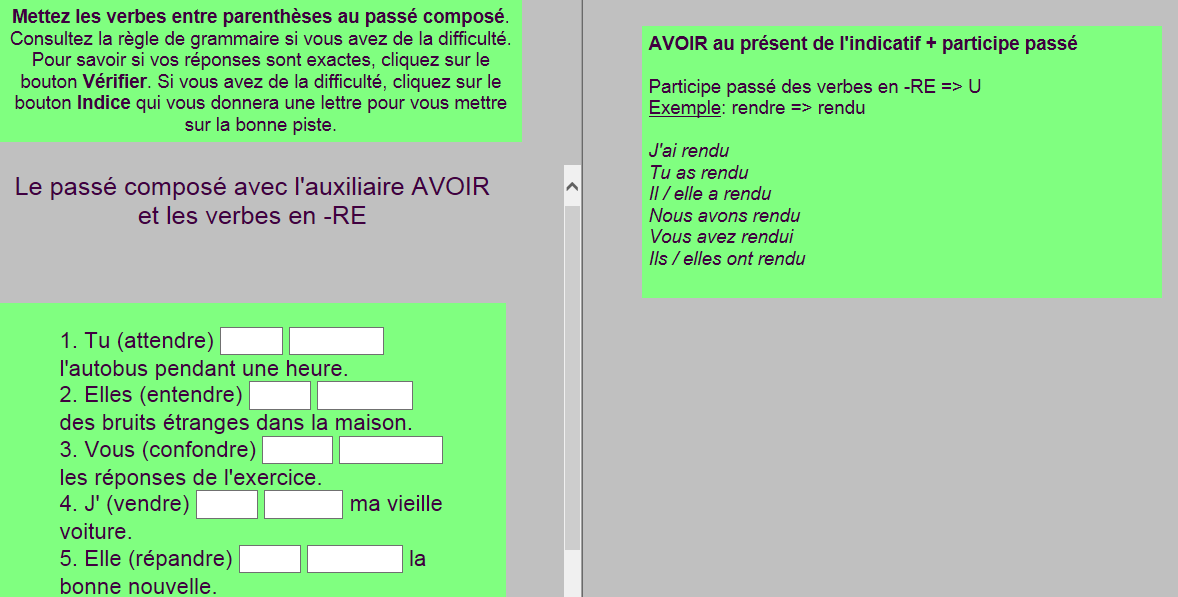 Vocab notes: 